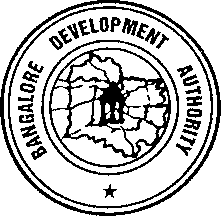 To,Commissioner Bangalore Development Authority,Bengaluru – 560020The following information / documents is submitted in respect of the proposed change of land use proposal under Section 14-A of the Karnataka Town & Country Planning Act 1961 and request to take further necessary action on the proposal. 
Note: Any other document that supports the change of land use proposal can be included.
File Version: 1.0 | 29.04.20221Applicant Details:Applicant Details:Applicant Details:Applicant Details:iName of the Applicant / firm:iiName of GPA Holder: 
(if applicable)iiiAadhar Number of the authorised signatory:ivAddress for correspondence:vEmail id:viMobile Number:viiPhone Number:2Land Details:Land Details:Land Details:Land Details:iProperty Id Number: (As per Property Tax Receipt)iiSite Number:iiiSurvey Number:ivLayout / Extension:vVillage / Town / City:viTaluk:viiDistrict:viiiExtent:3Boundary Details:Boundary Details:Boundary Details:Boundary Details:iEast:iiWest:iiiNorth:ivSouth:4Land use as per proposed Master Plan:Land use as per proposed Master Plan:Land use as per proposed Master Plan:Land use as per proposed Master Plan:iResidential / Commercial / Industrial / Any other:iiSpecify if any other use5Purpose to which proposed change of land use is sought:Purpose to which proposed change of land use is sought:Purpose to which proposed change of land use is sought:Purpose to which proposed change of land use is sought:iResidential / Commercial / Industrial / Any other please specify:iiProposed change of land use categoryEx: If the change of land use is sought for commercial, specify the category of commercial land use6Details of approach road connecting the land: Details of approach road connecting the land: Details of approach road connecting the land: Details of approach road connecting the land:  National Highway(metres)(metres)(metres) State Highway(metres)(metres)(metres) Major District Road(metres)(metres)(metres) Other District Road(metres)(metres)(metres) Village Road(metres)(metres)(metres) Layout Road(metres)(metres)(metres) Others(metres)(metres)(metres)7Is the site part of any developed / approved layout:Is the site part of any developed / approved layout:Is the site part of any developed / approved layout:Is the site part of any developed / approved layout:iIf yes, name of the approving authority 8Topography of the land with details: (Tick whichever is applicable) Topography of the land with details: (Tick whichever is applicable) Topography of the land with details: (Tick whichever is applicable) Topography of the land with details: (Tick whichever is applicable)  Flat Elevated  Low-lying Rocky  Marshy land Sloping terrain Flat Elevated  Low-lying Rocky  Marshy land Sloping terrain Flat Elevated  Low-lying Rocky  Marshy land Sloping terrain Flat Elevated  Low-lying Rocky  Marshy land Sloping terrain9Existing features:Within the SiteSurrounding the SiteExisting Well:Existing Well:Electric Line:Electric Line:Nala/Channel:Nala/Channel:Existing Building:Existing Building:Railway Line nearby:Railway Line nearby:Lake/Tank:Lake/Tank:Archaeological SiteArchaeological SiteWater Supply LinesWater Supply LinesUGD Trunk LineUGD Trunk LineGas PipelineGas PipelineQuarryQuarryReserved Forest/Restricted AreaReserved Forest/Restricted AreaAny Other Feature/ObservationAny Other Feature/Observation10If the change of land use proposed is in public interest. Specify reasonsIf the change of land use proposed is in public interest. Specify reasonsIf the change of land use proposed is in public interest. Specify reasonsIf the change of land use proposed is in public interest. Specify reasons11Tick the Documents attached with the Application:Tick the Documents attached with the Application:Tick the Documents attached with the Application:Tick the Documents attached with the Application: Copy of Aadhar Card of the authorised signatory Copy of Aadhar Card of the authorised signatory Copy of Aadhar Card of the authorised signatory Copy of Aadhar Card of the authorised signatory Location Map Location Map Location Map Location Map Site Plan with Google Map showing the existing developments in the surrounding area of the proposed land Site Plan with Google Map showing the existing developments in the surrounding area of the proposed land Site Plan with Google Map showing the existing developments in the surrounding area of the proposed land Site Plan with Google Map showing the existing developments in the surrounding area of the proposed land Copy of approved layout by competent authority if applicable Copy of approved layout by competent authority if applicable Copy of approved layout by competent authority if applicable Copy of approved layout by competent authority if applicable Registered documents that establish ownership 
(Sale Deed / Gift Deed / Partition Deed / Release Deed as applicable) Registered documents that establish ownership 
(Sale Deed / Gift Deed / Partition Deed / Release Deed as applicable) Registered documents that establish ownership 
(Sale Deed / Gift Deed / Partition Deed / Release Deed as applicable) Registered documents that establish ownership 
(Sale Deed / Gift Deed / Partition Deed / Release Deed as applicable) Mutation Copy Mutation Copy Mutation Copy Mutation Copy R.T.C R.T.C R.T.C R.T.C Survey Sketch /Atlas / Tippani from Dept of Land Records Survey Sketch /Atlas / Tippani from Dept of Land Records Survey Sketch /Atlas / Tippani from Dept of Land Records Survey Sketch /Atlas / Tippani from Dept of Land Records Akarbandh  Akarbandh  Akarbandh  Akarbandh  Khata Certificate (if applicable) Khata Certificate (if applicable) Khata Certificate (if applicable) Khata Certificate (if applicable) Encumbrance Certificate in Form No.15 / 16 (Updated) Encumbrance Certificate in Form No.15 / 16 (Updated) Encumbrance Certificate in Form No.15 / 16 (Updated) Encumbrance Certificate in Form No.15 / 16 (Updated) Village Map Village Map Village Map Village Map Recent Tax paid receipts Recent Tax paid receipts Recent Tax paid receipts Recent Tax paid receipts12Scrutiny FeeScrutiny FeeScrutiny FeeScrutiny FeeOne Rupee per square metre of total land area is to be remitted by the applicant along with the Application Form. This fee is non-refundable.Details of the Account for remittance:Name: ‘Commissioner, BDA, Bangalore’Account No. 2828201002001   CANARA BANK   IFSC Code. CNRB0002828One Rupee per square metre of total land area is to be remitted by the applicant along with the Application Form. This fee is non-refundable.Details of the Account for remittance:Name: ‘Commissioner, BDA, Bangalore’Account No. 2828201002001   CANARA BANK   IFSC Code. CNRB0002828One Rupee per square metre of total land area is to be remitted by the applicant along with the Application Form. This fee is non-refundable.Details of the Account for remittance:Name: ‘Commissioner, BDA, Bangalore’Account No. 2828201002001   CANARA BANK   IFSC Code. CNRB0002828One Rupee per square metre of total land area is to be remitted by the applicant along with the Application Form. This fee is non-refundable.Details of the Account for remittance:Name: ‘Commissioner, BDA, Bangalore’Account No. 2828201002001   CANARA BANK   IFSC Code. CNRB0002828 Payment receipt of Scrutiny Fee Payment receipt of Scrutiny Fee Payment receipt of Scrutiny Fee Payment receipt of Scrutiny Fee13Declaration:Declaration:Declaration:Declaration:I hereby declare that the above information provided in the application form above are correct.Place: Date: 	Signature:						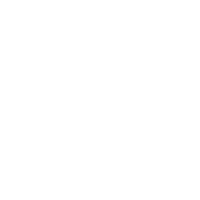 I hereby declare that the above information provided in the application form above are correct.Place: Date: 	Signature:						I hereby declare that the above information provided in the application form above are correct.Place: Date: 	Signature:						I hereby declare that the above information provided in the application form above are correct.Place: Date: 	Signature:						I hereby declare that the above information provided in the application form above are correct.Place: Date: 	Signature:						